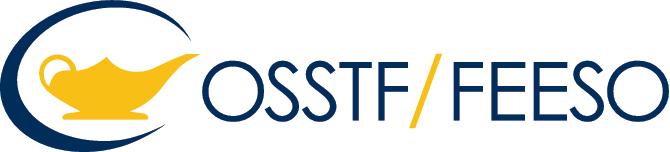 OSSTF DISTRICT 21 EXPENSE VOUCHERDate Submitted:	________________________________________20 ___________PAYABLE TO:		________________________________________________________________Worksite  and/or Full Address	__________________________________________________________including City & Postal Code				__________________________________________________________Note:  Attach all receipts/invoicesSignature of Submitter __________________________________________________________________Committee Chair:          _______________________ District Treasurer ____________________________Unit Treasurer:             ________________________Office Manager     ____________________________TYPE  OF  ACTIVITY ___________________________________________________________________Please Itemize:___________________________________________________________ $_________________________________________________________________________________ $ _________________________________________________________________________________$ _________________________________________________________________________________$ _________________________________________________________________________________$ ______________________TOTAL CHEQUE REQUEST:                                                                                    $______________________Check Box              DISTRICT                                                                                                                                  ESL                                                                              ESL  LEVY                                 OCTU                                                                          OCTU  LEVY                                 PECW                                                                         PECW  LEVY                                       PSSP                                                                           PSSP LEVY                                 TEACHERS                                                                 TEACHERS’ LEVY            ACCOUNT #   __________________________ACCOUNT NAME: __________________________                     For Bookkeepers Use:                                                      Cheque #               ____________________/DDDate Paid           ___________________20 __           Amount                $ ______________________